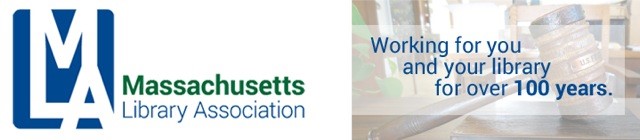 Executive Board Meeting Worcester Public LibraryAugust 11, 2017
10 a.m.MINUTESAttending: Alex Lent, Nora Blake, Charlotte Canelli, Esme Green, Nanci Milone Hill, Ellen Keane, Manny Leite, Laurie Lessner, Kristy Lockhart, Krista McLeod, Jennifer Pike, Greg Pronevitz, Sharon Shaloo, Jocelyn Tavares, Whitney Watkins, Jen Zolkos Call to order: 10:10am	Approval of minutes of April 14, 2017 Meeting: Nanci Milone Hill moved, Kristy Lockhart seconded, all approved. President’s Report – Alex Lent A contact list for the Executive Board is being created.  Alex is collecting cell phone numbers so board members can be contacted if a meeting needs to be canceled on short notice.  Should meetings be moved to a different location that does not charge for parking?  Alex is collecting the locations where people are travelling from to help determine other centrally located possibilities.Reports need to be submitted to the Secretary 1 week prior to the scheduled Executive Board meetings.  The email address to send reports to is: secretary@masslib.orgThe October Executive Board meeting date conflicts with the standalone program that the Intellectual Freedom Committee is sponsoring.  We will change the October Executive Board meeting date.  Alex will send out a poll to find another date in October when most people can attend.Alex is appointing William Adamczyk, the Vice President, as chair of the Investment Committee.  Alex would like each incoming Vice President to become familiar with the financial operation of the organization so that each Vice President develops a stronger understanding of the organization.Past President’s Report – Nanci Milone HillNanci signed a contract with the company that works with vendors in the vendor hall at conference.Nanci signed a contract for the 2018 conference site in Framingham.Treasurer’s Report – Jennifer PikeWild Apricot has been working intermittently and mostly been down for maintenance so Jennifer was unable to get full financial information for her report.FY17 ended with a surplus of $3,304.Conference did well this year.Membership levels are increasing with a small influx of new members.  It could be that the joint NELA membership is helping boost memberships.Motion to accept Treasurer’s Report: Esme Green moved. Charlotte Cannelli seconded.  All approved.Committee, Sections and Liaisons Reports:Representatives from the committees, sections and organizations affiliated with MLA that were at the meeting provided brief reports summarizing activities from the past year, plans for the next year and any questions or help they might need from parts of the MLA organization.  Below are two reports of note:Center for the Book – Sharon ShalooThe budget for the Center for the Book has been zeroed out.  The Governor applied a line item veto to this budget line.  The matter now lies with the Legislature, which can override the veto and reinstate funding for the Center or accept the veto, effectively shutting down the Center.The Legislature will not take up overrides until at least September.  Until that vote, the Center has scaled back all operations.  The part-time assistant has been laid off and the MA Book Awards are on hold.  The Commonwealth Events Calendar is being maintained.  New book trails and other initiatives are being pushed into Fall.NELA – Krista MacLeodThe Diversity Summit went very well.  NELA intends to do a summit on a specific topic each summer.The Emerson Greenway Award nominations will be coming up later this fall.  Krista will remind the board about this in case the Board would like to nominate someone.The Joint Membership Program is running in every New England state except Maine.  NELA hopes to have Maine working very soon.The Annual conference will be in Burlington, VT in October.NELLS starts on Monday, August 14!  There are 8 participants from Massachusetts in this year’s NELLS program.  The MLA Administrative Board approved scholarships for 50% of the cost of the program for two Massachusetts participants.New BusinessNo new business
Old Business:No old business.Adjournment: Jennifer Pike moved. Esme Green seconded. All approved.Meeting adjourned at 11:35amRespectfully, Nora Blake